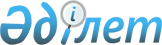 О повышении базовых ставок земельного налога на не используемые земли сельскохозяйственного назначения по Ескельдинскому районуРешение Ескельдинского районного маслихата Алматинской области от 20 ноября 2020 года № 75-415. Зарегистрировано Департаментом юстиции Алматинской области 30 ноября 2020 года № 5787
      В соответствии с пунктом 5 статьи 509 Кодекса Республики Казахстан от 25 декабря 2017 года "О налогах и других обязательных платежах в бюджет (Налоговый кодекс)", пункта 1 статьи 6 Закона Республики Казахстан от 23 января 2001 года "О местном государственном управлении и самоуправлении в Республике Казахстан" Ескельдинский районный маслихат РЕШИЛ:
      1. Повысить базовые ставки земельного налога в десять раз на не используемые в соответствии с земельным законодательством Республики Казахстан, земли сельскохозяйственного назначения по Ескельдинскому району.
      2. Контроль за исполнением настоящего решения возложить на постоянную комиссию районного маслихата "Обеспечивающей земельные вопросы, сельское хозяйство и работы по охране природы".
      3. Настоящее решение вступает в силу со дня государственной регистрации в органах юстиции и вводится в действие со дня его первого официального опубликования.
					© 2012. РГП на ПХВ «Институт законодательства и правовой информации Республики Казахстан» Министерства юстиции Республики Казахстан
				
      Председатель сессии Ескельдинского районного маслихата

С. Сарыев

      Секретарь Ескельдинского районного маслихата

К. Алпысбаев
